Anhang 1 Studien- und Prüfungsordnung 1.9.2020 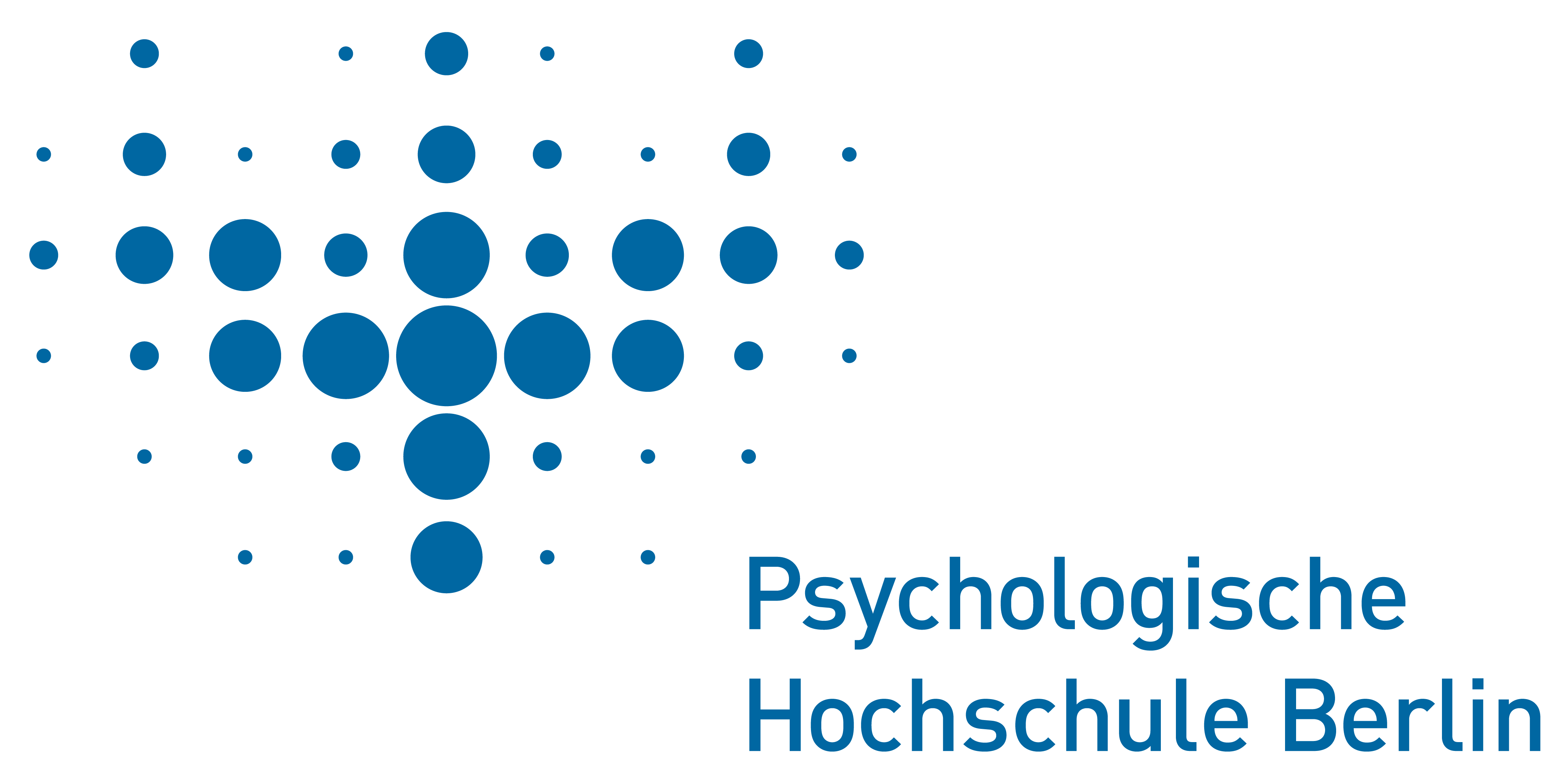 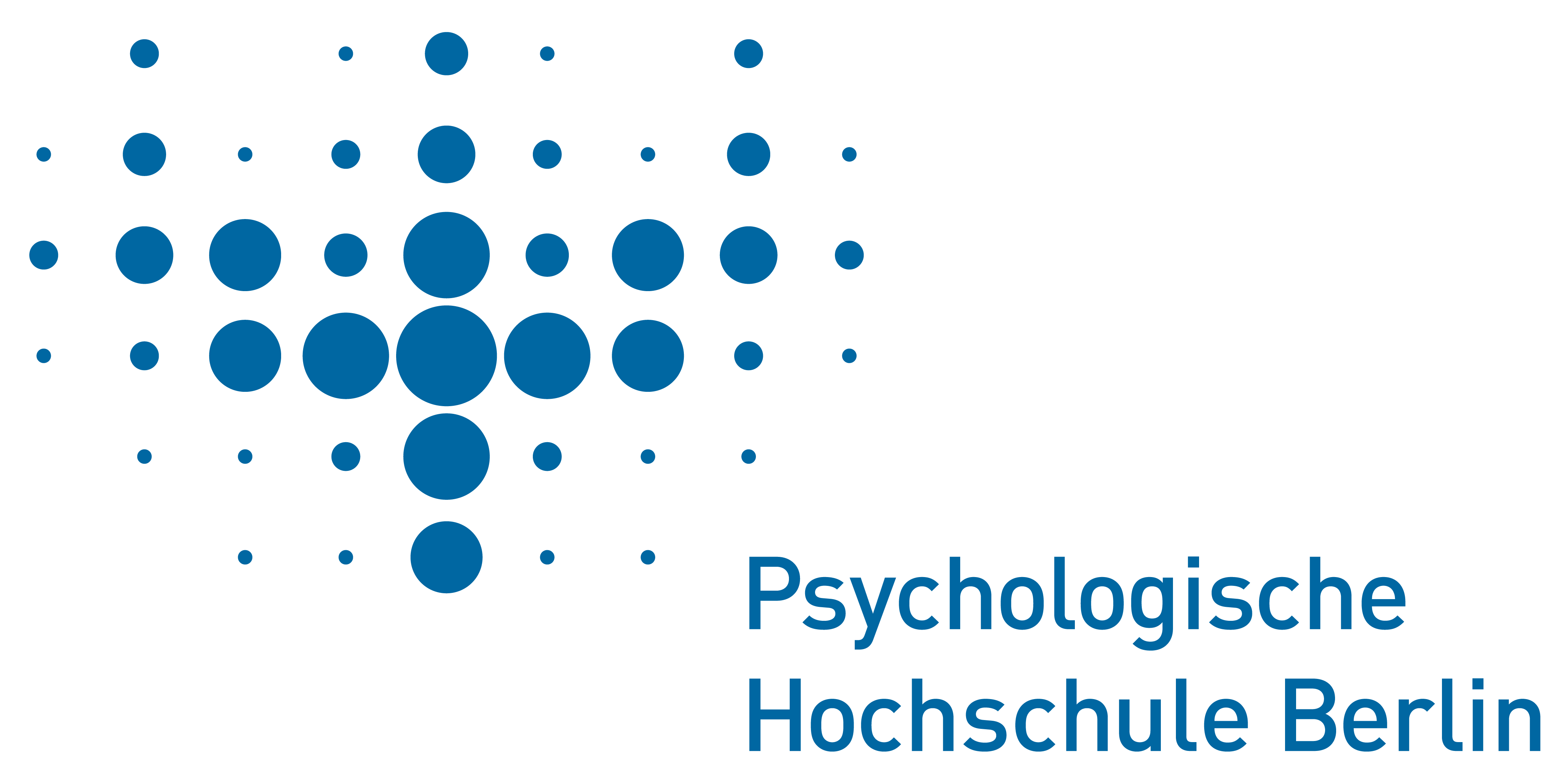 Studienablaufplan zum Studiengang Bachelor Psychologie(ab Jahrgang 2020)1. Sem.2. Sem.3. Sem.4. Sem.5. Sem.6. Sem.UE/WL/CP1V/S/Ü2Modul 1: Strukturierter Start ins Studium und Einführung in die Psychologie: Wissenschaftlich arbeiten, präsentieren und kommunizieren 60/240/8V/S/ÜModul 2: Praktische Tätigkeit und Versuchspersonenstunden-/420/14Modul 3: Forschungsmethoden und Statistik165/660/22V/S/ÜModul 4: Forschungsorientiertes Praktikum45/180/6SModul 5: Allgemeine Psychologie I60/240/8V/SModul 6: Allgemeine Psychologie II60/240/8V/SModul 7: Entwicklungspsychologie60/240/8V/SModul 8: Differentielle und Persönlichkeitspsychologie60/240/8V/SModul 9: Sozialpsychologie und Interkulturelle Psychologie75/300/10V/SModul 10: Psychologische Diagnostik105/420/14V/S/ÜModul 11: Biologische Psychologie und kognitiv-affektive Neurowissenschaften45/180/6V/SModul 12: Anwendungsfächer Basis180/720/24V/S/ÜModul 13: Anwendungsfach Vertiefung180/720/24V/S/ÜModul 14: Weitere berufsbezogene Kompetenzen und Vertiefungen60/240/8V/SModul 15: Bachelor-Arbeit30/360/12Bachelorarbeit